Univerzita Palackého v OlomouciPedagogická fakultaSeminární práceSoubor 10 pravopisných cvičení zaměřených nakoncovky přídavných jmen podle vzorů tvrdých a měkkýchJméno: Zuzana PoulíkováObor a ročník: U1ST, 2. ročníkVyučující:  Mgr. Veronika KrejčíDoplňovací cvičení1) Doplň i, í / y, ý ve tvarech přídavných jmen.Rozmazlen- a lín- lidé nebývají oblíbeni. Se spokojen- lidmi si každý rád povídá. V obchodě vystavovali ps- obojky. Ryz- zlato se třpytí. Sobol- kožešiny jsou vzácné. Kachn- vejce jsou velká. Hus- štěbetání se rozléhalo návsí. Piln- pracovníci musí být odměněni. S náročn- úkoly si vždy poradil. (Cvičení z českého jazyka, Paseka, 1994, str. 46)2) Doplň í, ý.V naší zemi je mnoho zajímav-ch míst. V jižn-ch Čechách se můžete procházet kolem rozlehl-ch rybníků. V zeleni rozsáhl-ch vinic jižní Moravy jsou skryty vesnice a města. Zajímav- výlet můžete prožít, když navštívíte pohoří Hrub- a Nízk- Jeseník na severní Moravě. Pohoří jsou pokryta hlubok-m- lesy. Na lukách roste mnoho léčiv-ch bylin. (Pravopis přídavných jmen, 5. ročník ZŠ, Nová škola, 1993, str. 8)3) Doplň i, í / y, ý do slovních spojení ve sloupečcích. Můžete si dát soutěž v rozsahu třeba jednoho, dvou či tří sloupců. hol_ nesmysl				s krajov_m_ jídlyskvěl_ hráči				směl_ bojovnícitřpytiv_ kámen			neznám_ člověkdlouhovlas_ divoch			náladov_ herecna proslul_ch místech			s plastov_m_ lahvemirys_ stopa				o nesměl_ch pokusechchřipkov_ vir				platinov_ přívěšekchladiv_ oděv				raketov_ starthouslov_ koncert			o znám_ch výtržnícíchdivoc_ koně				fotbalov_ zápasv zarostl_ch zahradách		s vesel_m_ dívkamipod vzrostl_m stromem		přízniv_ výsledeks vřel_m přijetím			filmov_ klubpřed garážov_m_ vraty		rohov_ gaučhokejistov_ přihrávky			s dětmi Novákov_m_zdařil_ pokus				s atomov_m reaktorembasov_ tón				plechov_ hrneks vepřov_m plátkem			červiv_ plodv gumov_ch botách			hromov_ hlass čerstv_m_ houbami			s dešťov_m_ přeháňkamičern_ pasažéři				čestn_ lidéhrub_ člověk				hrub_ lidéhrub_ pytel				pronikav_ hlas(Pavučinka, Tobiáš, 2006, str. 33 - 34)4) Podtrhněte v článku přídavná jména a odůvodněte jejich pravopis. Doplňte i/í, y/ý i v ostatních slovech a odůvodněte pravopis.SEZNAMOVÁNÍJak snadno se z ciz_ch psů stanou znám_ ps_ a z ciz_ch osob známé osob_! Filip se mi zpovzdál_ jevil hloup_. Chodil pomal_m krokem, s matčiným starostliv_m doprovodem. Až jednou přišel s doprovodem ps_m! Jeho rezav_ ovčák se očichal s mým Pírkem, tak se naši dva rezav_ ps_ spřátelil_. I na chlapci mě zblízka upoutal_ rezavé vlas_. Samé rezavé barv_! Až teď jsem si všiml, že je to slep_ kluk. Později na ps_ v_stavě jsem se přesvědčil, že slep_m lidem nahrazují zrak ostatní smysl_. Filip hned určil povahu neznam_ch psů. A ps_mi smysl_ stvrdil_ jeho postřehy i ovčák Batul a jezevčík Pírko.(Český jazyk pro pátý ročník, 5.ročník ZŠ, ALTER, 2002, str. 97)5) Po odůvodnění doplňte v koncovkách přídavných jmen i/í nebo ý.a) Kdysi mnoz- kluci hráli kopanou s hadrov-m míčem, protože gumov- byl pro ně drahý. O některých lidech se říká, že jsou drz- jako opice. Nikdo není zcela dokonal-. Zlobiv- žáci nemohou být učiteli příliš mil-. Při fotografování dělal Marek Kubovi osl- uši. Ve větvích bylo hnízdečko s pěti pěnkav-m- mláďaty. K neznám-m lidem by neměl být mal- človíček příliš důvěřiv-, protože někteří jsou zl-.b) Na motýl-ch křídlech je jemný pel. Hladov- vlci napadli stádo ovcí. Páv- oko je krásný motýl. V borov-ch lesích rostou borůvky. Jestřáb- hnízdo bývá dobře ukryto. Střídm- lidé bývají více zdrav- než ti nestřídm-. Na slavnosti chodí páni v tmav-ch oblecích. Dáma měla klobouk s pštros-m perem. Zlatohlávci jsou leskl- brouci. Dlouz- hráči mají v basketbalu ve srovnání s mal-m velkou výhodu. (Cvičení z pravopisu pro malé školáky, 2. – 5. ročník ZŠ, SPN – pedagogické nakladatelství, 2000, str. 161)Top of FormBottom of FormDiktátZ hlubokých tůní se ozývalo žabí kuňkání. Psí vytí se rozléhalo celým krajem. Ve skáceném smrku jsme našli veverčí zásoby. Kde se tu vzala holubí vejce? Z kravského mléka se vyrábí mnoho druhů sýrů. Ostražití psi číhali u liščí nory. Od dubových stromů k nám doléhalo datlí ťukání. Ve vyschlých stepích byl slyšet lví řev. (Pravopis přídavných jmen, 5. ročník ZŠ, Nová škola, 1993, str. 10)Graficky zajímavá cvičení1) Spoj správné dvojice.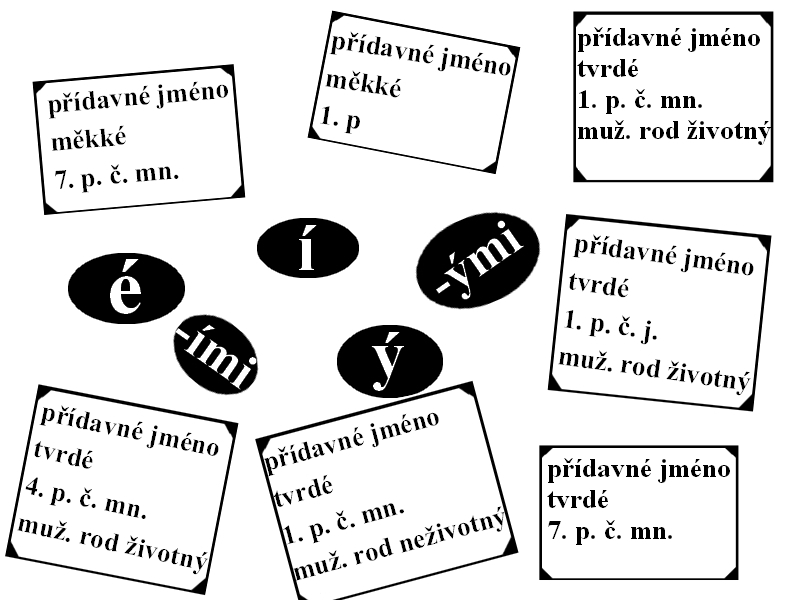 (Pavučinka, Tobiáš, 2006, str. 32)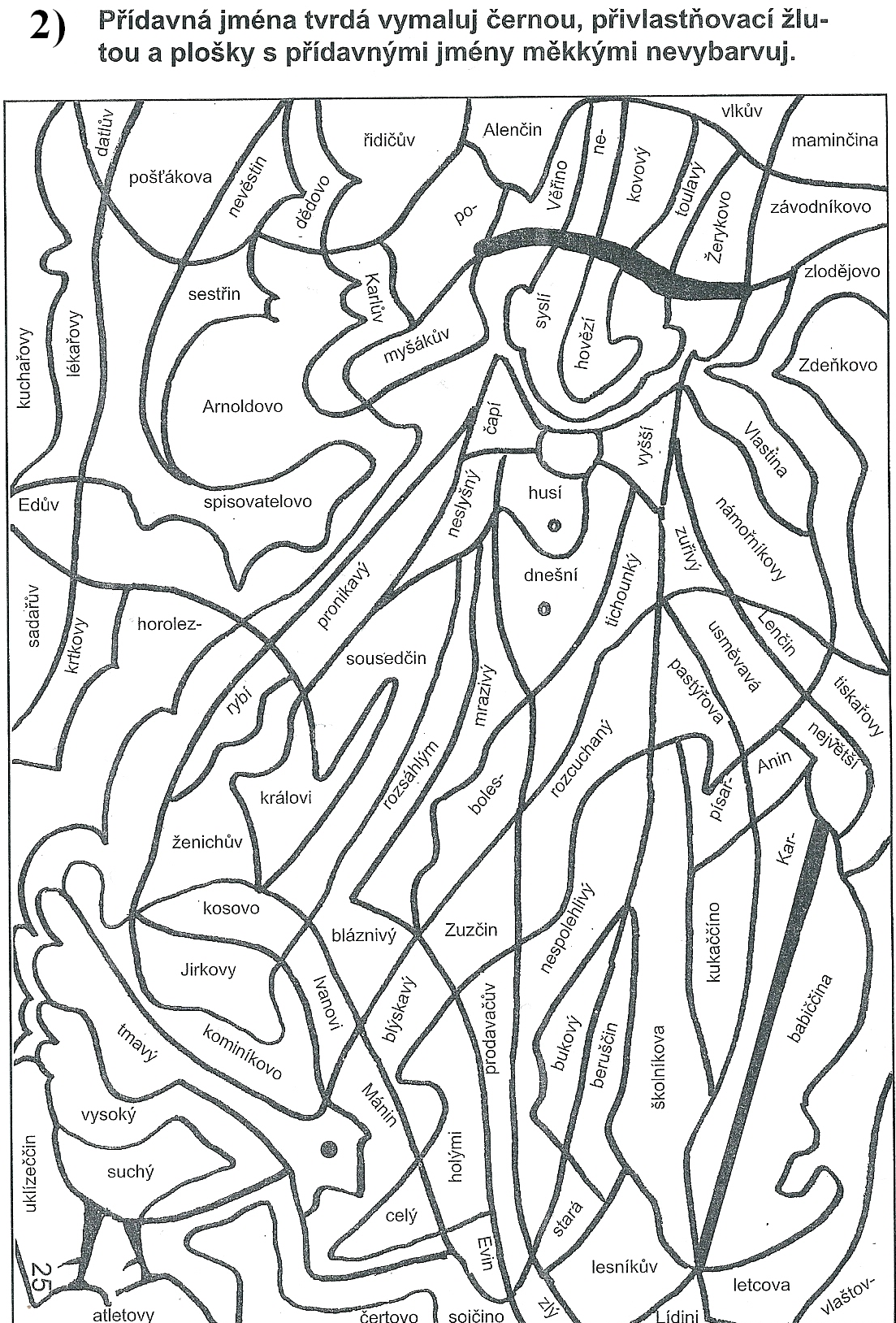 (Pavučinka, Tobiáš, 2006)Korektura textuV textu vyhledejte a označte pravopisnou chybu v koncovkách přídavných jmen podle vzorů tvrdých a měkkých.NÁLETJak se dá poznat, co přelétaví dravci jedí? Viděli jsme přece, kdo se zachraňoval pohotovím útěkem, dřív než se dravý pták snesl střemhlavím letem! Zpěvaví ptáci mizeli v zelenavích větvích, bázliví zajíci se krčili v holých brázdách. Divocí králíci hledali záchranu v tmavých norách. Taky po milích koroptvích se zaprášilo. Veselé průvody rejsků přidaly na rychlosti. A ovšem i za všemi slabými myšicemi a hrabavými hraboši se jakoby zavřela zem. Spaste duši, známý i neznámý pozemní tvorové -, je nálet!(inspirováno publikací: Český jazyk pro pátý ročník, 5.ročník ZŠ, ALTER, 2002, str. 94)Hra Přídavná jména v pohybuDruh: didaktická (přídavná jména tvrdá a měkká)Místo: louka, tělocvična, třídaDélka: 10 minutHráči: dohromadyPomůcky: žádnéŽáci utvoří kruh, chytí se za ruce a jdou po kruhu v jednom směru. Vyučující říká přídavná jména, žáci rozlišují pohyby, o jaké přídavné jméno jde (tvrdé nebo měkké). Měkké – povyskočitTvrdé –  dřepPokud paní učitelka řekne jiný slovní druh než  přídavné jméno – žáci změní směr chůze.(inspirováno webovou stránkou: Hry pro volný čas [online]. 2005. Dostupné z: http://hra.webz.cz/mistnost.html)Použitá literaturaKnižní zdrojeBERGEROVÁ, Růžena. Cvičení z českého jazyka. 1. vyd. Praha: Paseka, 1994. ISBN 80-8519-273-X.BIČÍKOVÁ, Vladimíra. Pavučinka: přídavná jména a zájmena, číslovky, slovesa, příslovce a předložky. 1. vyd. Havlíčkův Brod: Tobiáš, 2006. ISBN 80-7311-090-3.BÖHMOVÁ, Naděžda. Pravopis přídavných jmen. Brno: Nová škola, 1993. ISBN 8085607107.MIROSLAVA HORÁČKOVÁ, Hana Staudková, Jana Štroblová. Český jazyk pro pátý ročník. 2. vyd. Praha: ALTER, 2002. ISBN 80-7245-028-X.VLASTIMIL STYBLÍK, Zdeňka Dvořáková, Jiřina Vitvarová. Cvičení z pravopisu pro malé školáky. 2. vyd. Praha: SPN - pedagogické nakladatelství, 2000. ISBN 80-7235-115-X.Internetové zdrojeHra.webz. Hry pro volný čas [online]. 2005 [cit. 2013-04-07]. Dostupné z: http://hra.webz.cz/mistnost.html.